NOTES:  Fragrance Load is 25%Summer Days Reed Diffuser(Contains: Benzyl salicylate, Limonene, Linalyl acetate)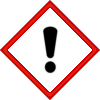 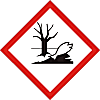 Warning:Causes skin irritation.  May cause an allergic skin reaction. Causes serious eye irritation.  Toxic to aquatic life with long lasting effects.Avoid breathing vapour or dust.  Wash hands and other contacted skin thoroughly after handling.  Avoid release to the environment.  Wear protective gloves & eye protection.   IF ON SKIN:  Wash with plenty of soap and water.  If skin irritation or rash occurs:  Get medical advice/attention.  IF IN EYES:  Rinse cautiously with water for several minutes.  Remove contact lenses, if present and easy to do. Continue rinsing.  If eye irritation persists: Get medical advice/attention.  Collect spillage.  Dispose of contents/container to approved disposal site in accordance with local regulations.Contains Coumarin, Cyclamen Aldehyde, Heliotropine, Hydroxycitronellal, Linalool, beta-Methyl-benzenepentanal. May produce an allergic reaction.Company Name, Company Address, Company Telephone Number